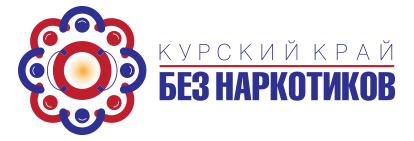 На территории  Пристенского района Курской области в рамках областного антинаркотического месячника «Курский край – без наркотиков»  (в период с 01.11.2018г. по 30.11.2018г.) проводятся мероприятия в соответствии с планом совместных мероприятий по подготовке и проведению на территории Пристенского района Курской области областного антинаркотического месячника «Курский край – без наркотиков!» (утв. распоряжением Администрации Пристенского района Курской области от 08.10.2018г. №324-ра в ред. от 26.10.2018г. №347-ра).Основными целями областного антинаркотического месячника «Курский край – без наркотиков!»  являются:- привлечение внимания общественности к проблемам наркомании и наркопреступности;- повышение доверия населения к органам власти, осуществляющим противодействие наркоугрозе;- реализация комплекса межведомственных мероприятий по сокращению на территории Пристенского района Курской области предложения наркотических средств, психотропных и сильнодействующих веществ и спроса на них.Не будьте равнодушными наблюдателями, примите участие в антинаркотическом месячнике!Телефон «доверия» Отд МВД России в Пристенском районе:8(47134) 2-12-02 (круглосуточно, анонимно)Единый бесплатный федеральный «телефон доверия» для детей, подростков и их родителей: 8 800 2000 122По вопросам лечения от наркозависимости обращайтесь в ОБУЗ «Областная наркологическая больница»:8(4712) 54-72-91Телефон Рабочей группы по проведению областного антинаркотического месячника «Курский край – без наркотиков!» на территории Пристенского района Курской области:8(47134)2-19-02 